Floor PlansFloor plans are required to show new development and for existing buildings altered by the proposed development. These should:show walls with a dimensions ( a thickness/width) not just a single line highlight any existing walls or buildings that are to be demolished, where applicable. windows and doors should be shown on the planOn all plans please show the following information:Date                   Site addressWhat scale the plan is drawn toThe plan type and, where appropriate, whether the plan shows the site as 'Existing' or 'Proposed' It is very important that the floor plans are consistent with the elevation plans supplied. Please read the section Common Inconsistencies 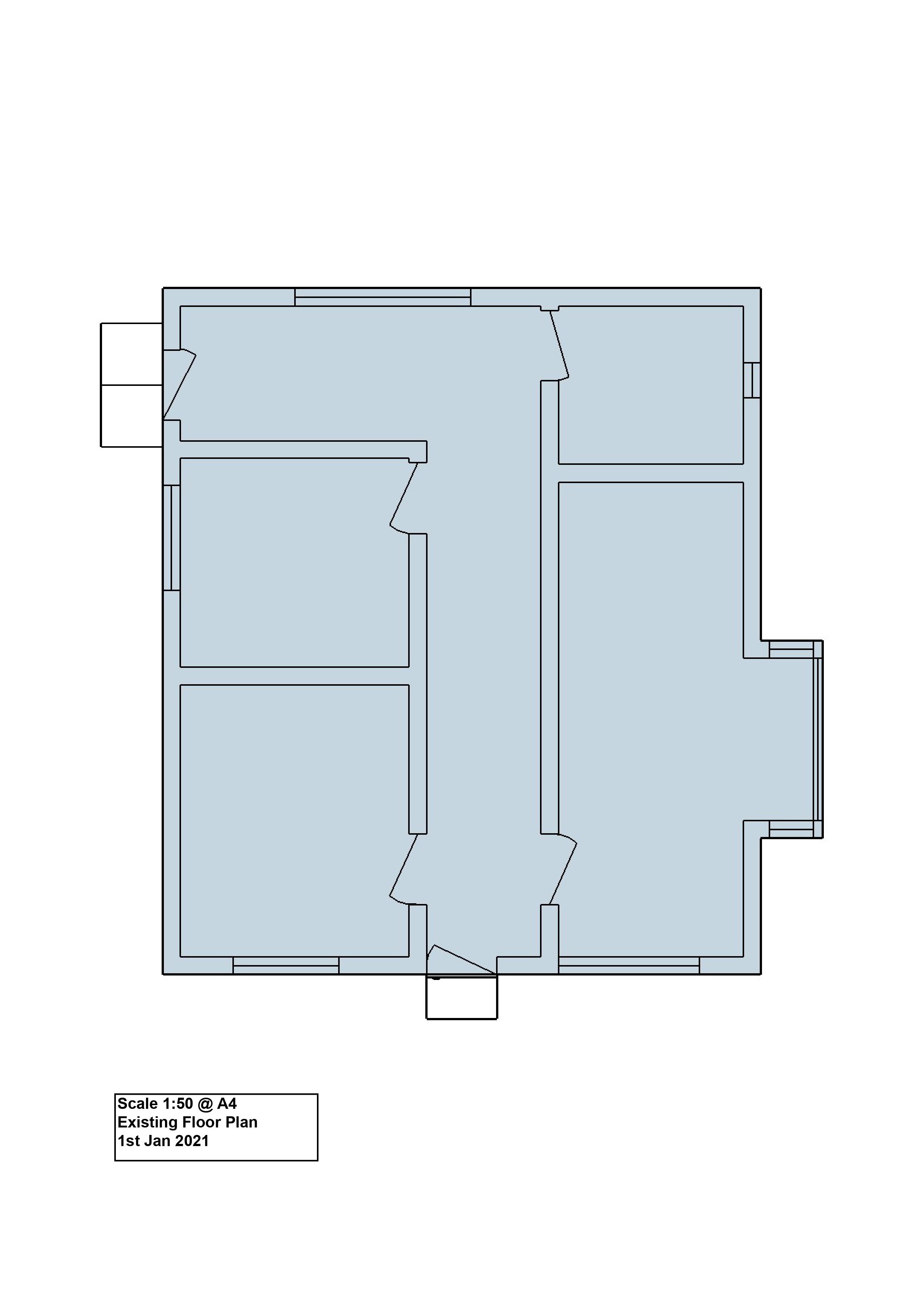 Common inconsistencies When producing floor plans it is important to make sure that the floor plans are consistent with the elevations.Two common inconsistencies occurThere is a difference in window sizes between the two plansThe window is missing altogether.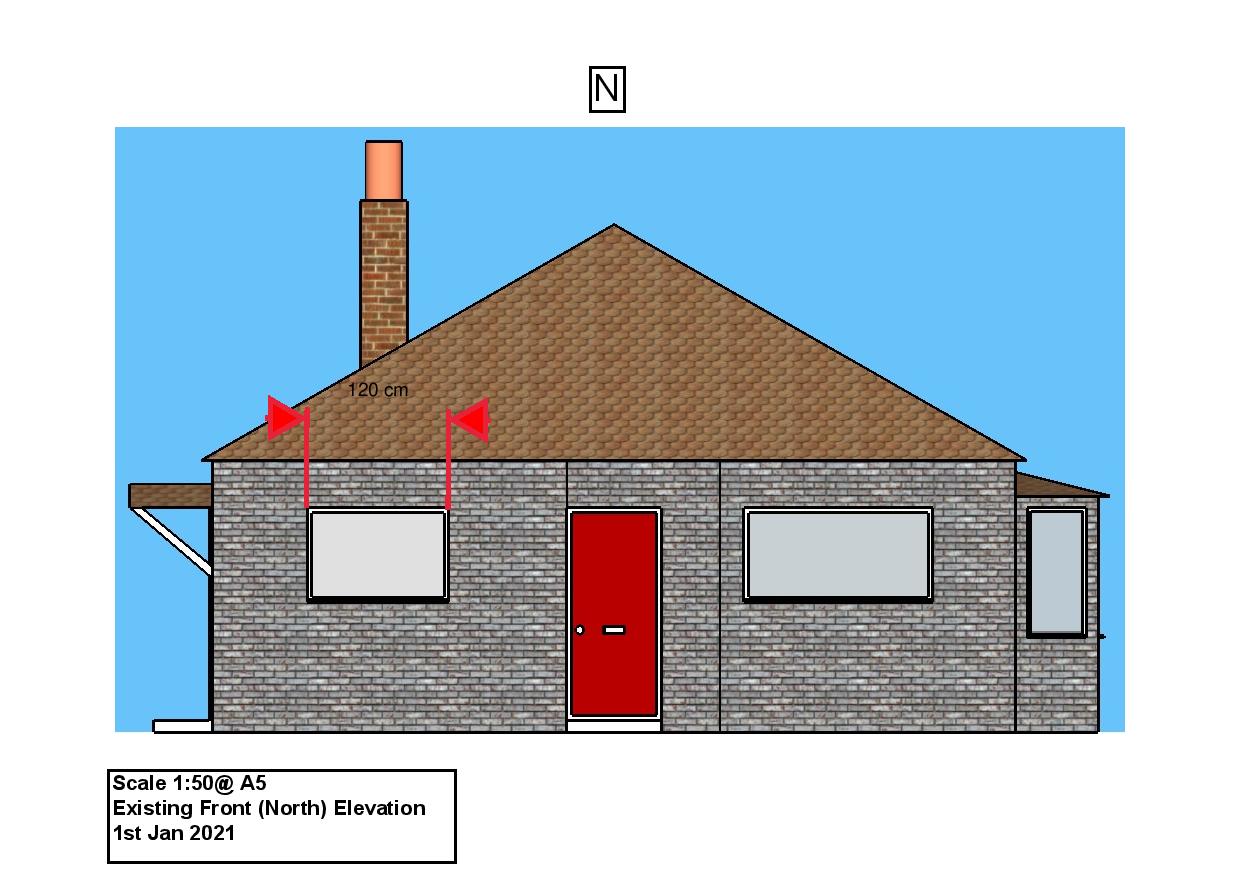 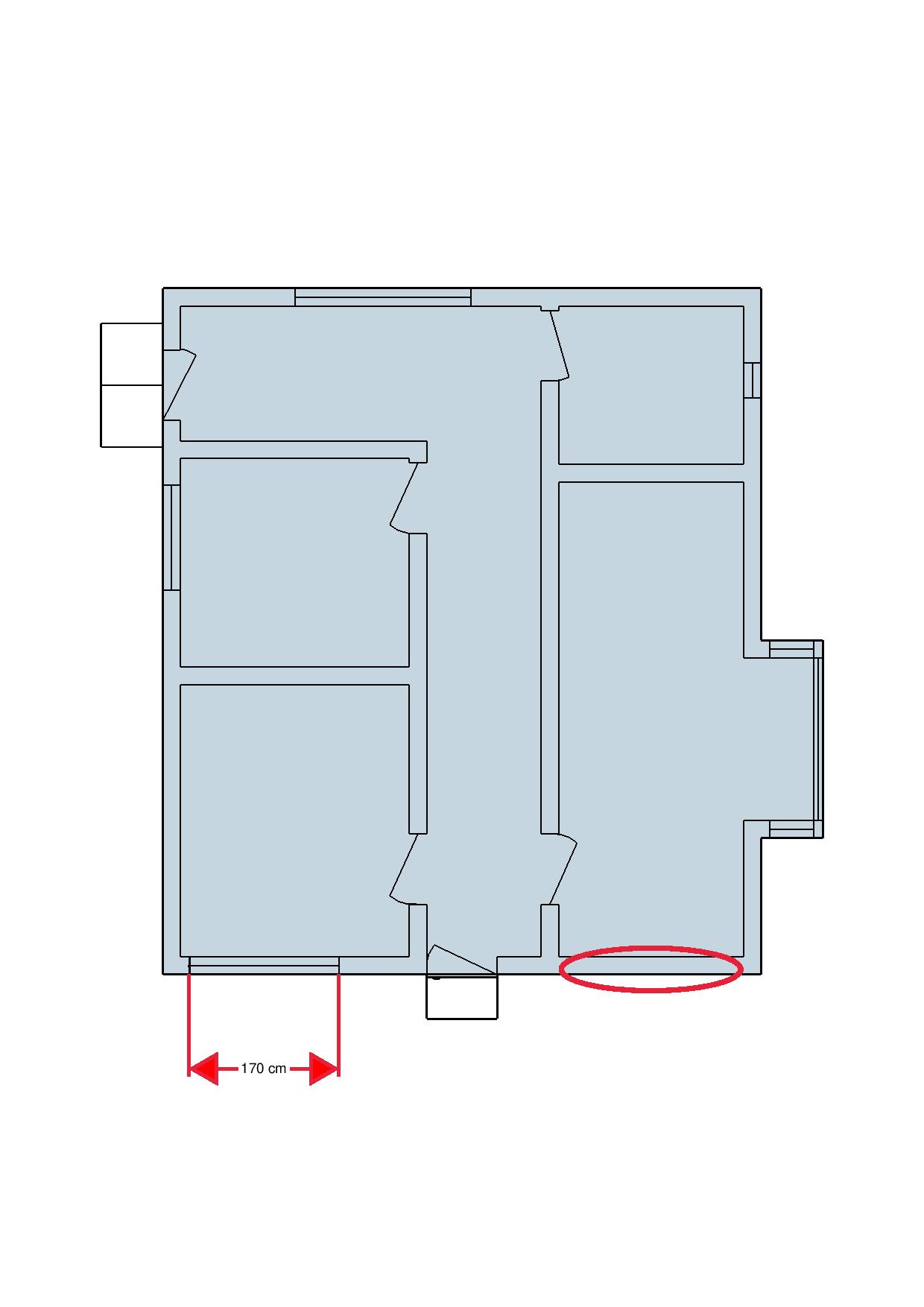 A few moments checking your plans before submitting them to the council can save days or even weeks of delay in processing your plans. 